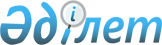 О внесении изменений в решение Талгарского районного маслихата от 26 декабря 2022 года № 38-114 "О бюджете Талгарского района на 2023-2025 годы"Решение Талгарского районного маслихата Алматинской области от 13 ноября 2023 года № 12-54
      Талгарский районный маслихат РЕШИЛ:
      1. Внести в решение Талгарского районного маслихата "О бюджете Талгарского района на 2023-2025 годы" от 26 декабря 2022 года № 38-114 следующие изменения:
      пункт 1 указанного решения изложить в новой редакции:
       "1. Утвердить районный бюджет на 2023-2025 годы согласно приложениям 1, 2 и 3 к настоящему решению соответственно, в том числе на 2023 год в следующих объемах:
      1) доходы 18 444 938 тысяч тенге, в том числе: 
      налоговые поступления 8 888 831 тысяча тенге;
      неналоговые поступления 505 510 тысяч тенге;
      поступления от продажи основного капитала 1 322 832 тысячи тенге;
      поступления трансфертов 7 727 765 тысяч тенге;
      2) затраты 18 252 330 тысяч тенге;
      3) чистое бюджетное кредитование 4 430 тысяч тенге, в том числе: 
      бюджетные кредиты 41 225 тысяч тенге;
      погашение бюджетных кредитов 45 655 тысяч тенге;
      4) сальдо по операциям с финансовыми активами 0 тенге, в том числе: 
      приобретение финансовых активов 0 тенге;
      поступления от продажи финансовых активов государства 0 тенге; 5) дефицит (профицит) бюджета (-) 197 038 тысяч тенге;
      6) финансирование дефицита (использование профицита) бюджета 197 038 тысяч тенге, в том числе:
      поступление займов 202 958 тысяч тенге; 
      погашение займов 831 694 тысячи тенге;
      используемые остатки бюджетных средств 431 698 тысяч тенге.".
      2. Приложение 1 к указанному решению изложить в новой редакции согласно приложению к настоящему решению.
      3. Настоящее решение вводится в действие с 1 января 2023 года. Районный бюджет на 2023 год
					© 2012. РГП на ПХВ «Институт законодательства и правовой информации Республики Казахстан» Министерства юстиции Республики Казахстан
				
      Председатель Талгарского районного маслихата 

М. Алибеков
Приложение 1 к решению Талгарского районного маслихата от 13 ноября 2023 года № 12-54Приложение 1 к решению Талгарского районного маслихата от 22 декабря 2022 года № 38-114
Категория
Категория
Сумма (тысяч тенге)
Класс
Подкласс
Подкласс
Наименование
1. Доходы
18 444 938
1
Налоговые поступление
8 888 831
01
Подоходный налог
3 677 491
1
Корпоративный подоходный налог 
3 677 491
2
Индивидуальный подоходный налог
1 507 530
Социальный налог
714 271
1
Социальный налог
714 271
04
Hалоги на собственность
1 650 636
1
Hалоги на имущество
1 650 636
05
Внутренние налоги на товары, работы и услуги
947 903
2
Акцизы
859 728
3
Поступления за использование природных и других ресурсов
0
4
Сборы за ведение предпринимательской и профессиональной деятельности
88 175
08
Обязательные платежи, взимаемые за совершение юридически значимых действий и (или) выдачу документов уполномоченными на то государственными органами или должностными лицами
391 000
1
Государственная пошлина
391 000
2
Неналоговые поступления
505 510
01
Доходы от государственной собственности
129 261
1
Поступления части чистого дохода государственных предприятий
116 183
5
Доходы от аренды имущества, находящегося в государственной собственности
12 965
7
Вознаграждения по кредитам, выданным из государственного бюджета
113
04
Штрафы, пени, санкции, взыскания, налагаемые государственными учреждениями, финансируемыми из государственного бюджета, а также содержащимися и финансируемыми из бюджета (сметы расходов) Национального Банка Республики Казахстан
8 000
1
Штрафы, пени, санкции, взыскания, налагаемые государственными учреждениями, финансируемыми из государственного бюджета, а также содержащимися и финансируемыми из бюджета (сметы расходов) Национального Банка Республики Казахстан, за исключением поступлений от организаций нефтяного сектора 
8 000
06
Прочие неналоговые поступления
368 249
1
Прочие неналоговые поступления
368 249
3
Поступления от продажи основного капитала
1 322 832
01
Продажа государственного имущества, закрепленного за государственными учреждениями
14 283
1
Продажа государственного имущества, закрепленного за государственными учреждениями
14 283
03
Продажа земли и нематериальных активов
1 308 549
1
Продажа земли
1 308 549
4
 Поступления трансфертов 
7 727 765
01
Трансферты из нижестоящих органов государственного управления
1 075 241
3
Трансферты из бюджетов городов районного значения, сел, поселков, сельских округов
1 075 241
02
Трансферты из вышестоящих органов государственного управления
6 652 524
2
Трансферты из областного бюджета
6 652 524
Функциональная группа
Функциональная группа
Функциональная группа
Функциональная группа
Сумма (тысяч тенге)
Функциональная подгруппа
Функциональная подгруппа
Функциональная подгруппа
Функциональная подгруппа
Администратор бюджетных программ
Администратор бюджетных программ
Администратор бюджетных программ
Программа
Программа
Наименование
2. Затраты
18 252 330
01
Государственные услуги общего характера
1 856 423
1
Представительные, исполнительные и другие органы, выполняющие общие функции государственного управления
634 603
112
Аппарат маслихата района (города областного значения)
47 283
001
Услуги по обеспечению деятельности маслихата района (города областного значения)
47 283
003
Капитальные расходы государственного органа
0
122
Аппарат акима района (города областного значения)
587 320
001
Услуги по обеспечению деятельности акима района (города областного значения)
289 087
003
Капитальные расходы государственного органа
61 800
113
Целевые текущие трансферты нижестоящим бюджетам
236 433
9
Финансовая деятельность
9 408
459
Отдел экономики и финансов района (города областного значения)
9 408
003
Проведение оценки имущества в целях налогообложения
8 875
010
Приватизация, управление коммунальным имуществом, постприватизационная деятельность и регулирование споров, связанных с этим
533
9
Прочие государственные услуги общего характера
1 212 412
459
Отдел экономики и финансов района (города областного значения)
79 056
001
Услуги по реализации государственной политики в области формирования и развития экономической политики, государственного планирования, исполнения бюджета и управления коммунальной собственностью района (города областного значения)
79 056
003
Капитальные расходы государственного органа
0
467
Отдел строительства района (города областного значения)
14 586
040
Развитие объектов государственных органов
14 586
492
Отдел жилищно-коммунального хозяйства, пассажирского транспорта, автомобильных дорог и жилищной инспекции района (города областного значения)
1 118 770
001
Услуги по реализации государственной политики на местном уровне в области жилищно-коммунального хозяйства, пассажирского транспорта, автомобильных дорог и жилищной инспекции
47 081
013
Капитальные расходы государственного органа
0
067
Капитальные расходы подведомственных государственных учреждений и организаций
162 798
113
Целевые текущие трансферты нижестоящим бюджетам
908 891
02
Оборона
49 348
1
Военные нужды
24 587
122
Аппарат акима района (города областного значения)
24 587
005
Мероприятия в рамках исполнения всеобщей воинской обязанности
24 587
2
Организация работы по чрезвычайным ситуациям
24 761
122
Аппарат акима района (города областного значения)
24 761
007
Мероприятия по профилактике и тушению степных пожаров районного (городского) масштаба, а также пожаров в населенных пунктах, в которых не созданы органы государственной противопожарной службы
24 761
03
Общественный порядок, безопасность, правовая, судебная, уголовно-исполнительная деятельность
697 436
1
Правоохранительная деятельность
329 199
472
Отдел строительства района (города областного значения)
329 199
066
Строительство объектов общественного порядка и безопасности
329 199
9
Прочие услуги в области общественного порядка и безопасности
368 237
492
Отдел жилищно-коммунального хозяйства, пассажирского транспорта, автомобильных дорог и жилищной инспекции района (города областного значения)
368 237
021
Обеспечение безопасности дорожного движения в населенных пунктах
368 237
06
Социальная помощь и социальное обеспечение
4 184 321
1
Социальное обеспечение
1 122 275
451
Отдел занятости и социальных программ района (города областного значения)
1 122 275
005
Государственная адресная социальная помощь
1 122 275
2
Социальная помощь
2 907 970
451
Отдел занятости и социальных программ района (города областного значения)
2 907 970
002
Программа занятости
1 141 547
004
Оказание социальной помощи на приобретение топлива специалистам здравоохранения, образования, социального обеспечения, культуры, спорта и ветеринарии в сельской местности в соответствии с законодательством Республики Казахстан
58 840
006
Оказание жилищной помощи
500
007
Социальная помощь отдельным категориям нуждающихся граждан по решениям местных представительных органов
269 046
010
Материальное обеспечение детей с инвалидностью, воспитывающихся и обучающихся на дому
12 751
014
Оказание социальной помощи нуждающимся гражданам на дому
140 011
017
Обеспечение нуждающихся инвалидов протезно-ортопедическими, сурдотехническими и тифлотехническими средствами, специальными средствами передвижения, обязательными гигиеническими средствами, а также предоставление услуг санаторно-курортного лечения, специалиста жестового языка, индивидуальных помощников в соответствии с индивидуальной программой реабилитации инвалида
1 196 873
023
Обеспечение деятельности центров занятости населения
88 402
9
Прочие услуги в области социальной помощи и социального обеспечения
154 076
451
Отдел занятости и социальных программ района (города областного значения)
143 876
001
Услуги по реализации государственной политики на местном уровне в области обеспечения занятости и реализации социальных программ для населения
50 691
011
Оплата услуг по зачислению, выплате и доставке пособий и других социальных выплат
3 260
028
Услуги лицам из групп риска, попавшим в сложную ситуацию вследствие насилия или угрозы насилия прогр. 
58 588
050
Обеспечение прав и улучшение качества жизни инвалида в Республике Казахстан
23 125
067
Капитальные расходы подведомственных государственных учреждений и организаций
8 212
492
Отдел жилищно-коммунального хозяйства, пассажирского транспорта, автомобильных дорог и жилищной инспекции района (города областного значения)
10 200
094
Предоставление жилищных сертификатов как социальная помощь
10 000
097
Оплата услуг поверенному агенту по предоставлению жилищных сертификатов (социальная поддержка в виде бюджетного кредита)
200
07
Жилищно-коммунальное хозяйство
4 800 197
1
Жилищное хозяйство
2 321 314
472
Отдел строительства, архитектуры и градостроительства района (города областного значения)
1 249 212
003
Проектирование и (или) строительство, реконструкция жилья коммунального жилищного фонда
1 126 139
004
Проектирование, развитие и (или) обустройство инженерно-коммуникационной инфраструктуры
123 073
098
Приобретение жилья коммунального жилищного фонда
0
477
Отдел сельского хозяйства и земельных отношений района (города областного значения)
1 072 102
016
Изъятие земельных участков для государственных нужд 
1 072 102
2
Коммунальное хозяйство
2 188 964
492
Отдел жилищно-коммунального хозяйства, пассажирского транспорта, автомобильных дорог и жилищной инспекции района (города областного значения)
2 188 964
012
Функционирование системы водоснабжения и водоотведения
93 132
027
Организация эксплуатации сетей газификации, находящихся в коммунальной собственности районов (городов областного значения)
32 822
028
Развитие коммунального хозяйства
48 215
029
Развитие системы водоснабжения и водоотведения
494 568
058
Развитие системы водоснабжения и водоотведения в сельских населенных пунктах
1 520 227
3
Благоустройство населенных пунктов
289 919
492
Отдел жилищно-коммунального хозяйства, пассажирского транспорта, автомобильных дорог и жилищной инспекции района (города областного значения)
289 919
015
Освещение улиц в населенных пунктах
198 614
018
Благоустройство и озеленение населенных пунктов
91 305
08
Культура, спорт, туризм и информационное пространство
671 571
1
Деятельность в области культуры
276 686
819
Отдел внутренней политики, культуры, развития языков и спорта района (города областного значения)
276 686
009
Поддержка культурно-досуговой работы 
276 686
2
Спорт
112 413
006
Развитие массового спорта и национальных видов спорта
98 014
014
Проведение спортивных соревнований на районном (города областного значения) уровне
2 689
015
Подготовка и участие членов сборных команд района (города областного значения) по различным видам спорта на областных спортивных соревнованиях
11 710
3
Информационное пространство
92 024
819
Отдел внутренней политики, культуры, развития языков и спорта района (города областного значения)
92 024
005
Услуги по проведению государственной информационной политики
22 162
007
Функционирование районных (городских) библиотек
69 142
008
Развитие государственного языка и других языков народа Казахстана
720
9
Прочие услуги по организации культуры, спорта, туризма и информационного пространства
190 448
819
Отдел внутренней политики, культуры, развития языков и спорта района (города областного значения)
190 448
001
Услуги по реализации государственной политики на местном уровне в области внутренней политики, культуры, развития языков и спорта
43 942
032
Капитальные расходы подведомственных государственных учреждений и организаций
146 506
9
Топливно-энергетический комплекс и недропользование
290 454
1
Топливо и энергетика
290 454
492
Отдел жилищно-коммунального хозяйства, пассажирского транспорта, автомобильных дорог и жилищной инспекции района (города областного значения)
290 454
019
Развитие теплоэнергетической системы
290 454
10
Сельское, водное, лесное, рыбное хозяйство, особо охраняемые природные территории, охрана окружающей среды и животного мира, земельные отношения
123 055
1
Сельское хозяйство
51 104
477
Отдел сельского хозяйства и земельных отношений района (города областного значения)
51 104
001
Услуги по реализации государственной политики на местном уровне в сфере сельского хозяйства и земельных отношений
51 104
6
Земельные отношения
47 963
477
Отдел сельского хозяйства и земельных отношений района (города областного значения)
47 963
010
Организация работ по зонированию земель
47 963
9
Прочие услуги в области сельского, водного, лесного, рыбного хозяйства, охраны окружающей среды и земельных отношений
23 988
459
Отдел экономики и финансов района (города областного значения)
23 988
099
Реализация мер по оказанию социальной поддержки специалистов
23 988
11
Промышленность, архитектурная, градостроительная и строительная деятельность
59 465
2
Архитектурная, градостроительная и строительная деятельность
59 465
472
Отдел строительства, архитектуры и градостроительства района (города областного значения)
59 465
001
Услуги по реализации государственной политики в области строительства, архитектуры и градостроительства на местном уровне
59 465
015
Капитальные расходы государственного органа
0
12
Транспорт и коммуникации
3 431 846
1
Автомобильный транспорт
2 752 647
492
Отдел жилищно-коммунального хозяйства, пассажирского транспорта, автомобильных дорог, строительства и жилищной инспекции района (города областного значения)
2 752 647
023
Обеспечение функционирования автомобильных дорог
1 931 944
045
Капитальный и средний ремонт автомобильных дорог районного значения и улиц населенных пунктов
820 703
9
Прочие услуги в сфере транспорта и коммуникаций
679 199
492
Отдел жилищно-коммунального хозяйства, пассажирского транспорта, автомобильных дорог, строительства и жилищной инспекции района (города областного значения)
679 199
037
Субсидирование пассажирских перевозок по социально значимым городским (сельским), пригородным и внутрирайонным сообщениям
679 199
13
Прочие
1 406 398
3
Поддержка предпринимательской деятельности и защита конкуренции
21 936
469
Отдел предпринимательства района (города областного значения)
21 936
001
Услуги по реализации государственной политики на местном уровне в области развития предпринимательства
21 936
9
Прочие
1 384 462
459
Отдел экономики и финансов района (города областного значения)
149 552
012
Резерв местного исполнительного органа района (города областного значения) 
149 552
492
Отдел жилищно-коммунального хозяйства, пассажирского транспорта, автомобильных дорог, строительства и жилищной инспекции района (города областного значения)
1 234 910
077
Реализация мероприятий по социальной и инженерной инфраструктуре в сельских населенных пунктах в рамках проекта "Ауыл-Ел бесігі"
1 234 910
14
Обслуживание долга
418 204
1
Обслуживание долга
418 204
459
Отдел экономики и финансов района (города областного значения)
418 204
021
Обслуживание долга местных исполнительных органов по выплате вознаграждений и иных платежей по займам из областного бюджета
418 204
15
Трансферты
263 612
1
Трансферты
263 612
459
Отдел экономики и финансов района (города областного значения)
263 612
006
Возврат неиспользованных (недоиспользованных) целевых трансфертов
244 538
054
Возврат сумм неиспользованных (недоиспользованных) целевых трансфертов, выделенных из республиканского бюджета за счет целевого трансферта из Национального фонда Республики Казахстан
19 074
3. Чистое бюджетное кредитование
-4 430
Бюджетные кредиты 
41 225
06
Социальная помощь и социальное обеспечение
5 000
9
Прочие услуги в области социальной помощи и социального обеспечения
5 000
492
Отдел жилищно-коммунального хозяйства, пассажирского транспорта, автомобильных дорог и жилищной инспекции района (города областного значения)
5 000
095
Бюджетные кредиты для предоставления жилищных сертификатов как социальная поддержка
5 000
10
Сельское, водное, лесное, рыбное хозяйство, особо охраняемые природные территории, охрана окружающей среды и животного мира, земельные отношения
36 225
1
Сельское хозяйство
36 225
459
Отдел экономики и финансов района (города областного значения)
36 225
018
Бюджетные кредиты для реализации мер социальной поддержки специалистов
36 225
Категория
Категория
Сумма (тысяч тенге)
Класс
Подкласс
Подкласс
Наименование
Погашение бюджетных кредитов
45 655
5
Погашение бюджетных кредитов
45 655
01
Погашение бюджетных кредитов
45 655
1
Погашение бюджетных кредитов, выданных из государственного бюджета
45 655
Функциональная группа
Функциональная группа
Функциональная группа
Функциональная группа
Сумма (тысяч тенге)
Функциональная подгруппа
Функциональная подгруппа
Функциональная подгруппа
Функциональная подгруппа
Администратор бюджетных программ
Администратор бюджетных программ
Администратор бюджетных программ
Программа
Программа
Наименование
 4. Сальдо по операциям с финансовыми активами
0
Категория
Категория
Сумма (тысяч тенге)
Класс
Подкласс
Подкласс
Наименование
6
Поступления от продажи финансовых активов государства
0
Категория
Категория
Сумма (тысяч тенге)
Класс
Подкласс
Подкласс
Наименование
5. Дефицит (профицит) бюджета
197 038
6. Финансирование дефицита (использования профицита) бюджета
-197 038
Поступление займов
202 958
7
Поступления займов
202 958
01
Внутренние государственные займы
202 958
2
Договоры займа
202 958
Категория
Категория
Сумма (тысяч тенге)
Класс
Подкласс
Подкласс
Наименование
8
Используемые остатки бюджетных средств
431 698
01
Остатки бюджетных средств
431 698
1
Свободные остатки бюджетных средств
431 698
Функциональная группа
Функциональная группа
Функциональная группа
Функциональная группа
Сумма (тысяч тенге)
Функциональная подгруппа
Функциональная подгруппа
Функциональная подгруппа
Функциональная подгруппа
Администратор бюджетных программ
Администратор бюджетных программ
Администратор бюджетных программ
Программа
Программа
Наименование
Погашение займов
831 694
16
Погашение займов
831 694
1
Погашение займов
831 694
452
Отдел финансов района (города областного значения)
831 694
005
Погашение долга местного исполнительного органа перед вышестоящим бюджетом
831 694